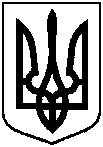 ФАСТІВЕЦЬКА ГІМНАЗІЯ ФАСТІВСЬКОЇ МІСЬКОЇ РАДИ КИЇВСЬКОЇ ОБЛАСТІНАКАЗ18 березня 2023                                                                                                           № 21-одПро організацію гарячого харчування учнів 1-4 класів, які мають право на отримання фінансової підтримкидля організації харчування за рахунок коштів Всесвітньої продовольчої програми ООН у 2023-2024 навчальному році З метою покращення якості харчування, охоплення більшої кількості учнів гарячим харчуванням та впровадження проєкту шкільного харчування учнів 1-4 класів за рахунок коштів Всесвітньої продовольчої програми Організації Об'єднаних Націй для учнів закладів загальної середньої освіти Фастівської міської територіальної громади, відповідно до Закону України «Про освіту», Постанови КМУ від 24.03.2021 №305 «Про затвердження норм та Порядку організації харчування у закладах освіти та дитячих закладах оздоровлення та відпочинку», Постанови КМУ від 02.02.2011 №116 «Про затвердження Порядку надання послуг з харчування дітей у дошкільних, учнів у загальноосвітніх та професійно-технічних навчальних закладах, операції з надання яких звільняються від обкладення податком на додану вартість», Постанови КМУ від 01.06.2023 № 572 «Про реалізацію спільного з Всесвітньою продовольчою програмою Організації Об'єднаних Націй проєкту щодо надання фінансової підтримки закладам загальної середньої освіти у 2023-2024 навчальному році», наказу Міністерства освіти і науки України від 05.02.2024 року №125 «Про внесення змін до переліку закладів загальної середньої освіти, які мають право на отримання фінансової підтримки для організації гарячого харчування учнів 1-4 класів за рахунок коштів Всесвітньої продовольчої програми Організації Об’єднаних Націй у 2023-2024 навчальному році», враховуючи міську програму «Дитяче харчування на 2023-2024 роки», затверджену рішенням Фастівської міської ради від 07.12.2022 №112-ХХХІІ-VІІІ (зі змінами та доповненнями), рішення Фастівської міської ради № 4–ХLVIIІ-VIIІ від 15.03.2024 року «Про внесення змін до рішення міської ради від 22.12.2023 року № 581-ХLV-VІІІ «‘Про місцевий бюджет Фастівської міської територіальної  громади на 2024 рік»’ та рішення виконавчого комітету Фастівської міської ради «Про затвердження плану заходів з забезпечення імплементації Програми шкільного харчування Всесвітньої Продовольчої програми Організації Об’єднаних Націй у закладах загальної середньої освіти Фастівської міської територіальної громади у 2023-2024 навчальному році», керуючись наказо управління освіти виконавчого комітету Фастівської міської ради від 18.03.2024 № 38-а «Про організацію гарячого харчування учнів 1-4 класів, що ввійшли до переліку ЗЗСО,  які мають право на отримання фінансової підтримки для організації харчування за рахунок коштів Всесвітньої продовольчої програми ООН у 2023-2024 навчальному році»НАКАЗУЮ:Забезпечити реалізацію спільного з Всесвітньою продовольчою програмою Організації Об’єднаних Націй проєкту щодо надання фінансової підтримки (далі-підтримка) для організації гарячого харчування учнів 1-4 класів Фастівецької гімназії Фастівської міської ради Київської області у 2023-2024 навчальному році з 18 березня 2024 року.Класним керівникам 1-4 класів оксані Мартинюк, Олені Кокудак, Валентині Несвідомій, Марії Шевчук:Провести інформаційну роботу щодо шляхів реалізації зазначеного проєкту серед батьківської громади. Забезпечити щоденний облік відвідування і харчування учнів 1-4 класів. Призначити комірника Людмилу Руденко відповідальною за ведення зведеного щоденного обліку відвідування і харчування учнів 1-4 класів та надання звітної документації щодо реалізації Програми шкільного харчування від Всесвітньої продовольчої програми Організації Об’єднаних Націй на 2023-2024 навчальний рік в останній робочий день місяця до управління освіти виконавчого комітету Фастівської міської ради та Всесвітньої Продовольчої програми Організації Об’єднаних Націй.Комірнику Людмилі Руденко:Затвердити нове меню з подальшим погодженням в управлінні держпродспоживслужбі (за потреби).Створити нові технологічні картки (за потреби).Сформувати додаткову потребу в продуктах харчування відповідно до Постанови КМУ №305 від 24.03.2021 року «Про затвердження норм та Порядку організації харчування у закладах освіти та дитячих закладах оздоровлення та відпочинку» та затвердженого меню.Використовувати підтримку відповідно до цілей програми, тобто зменшуючи плату батьків за харчування учнів 1-4 класів та/або покращення поживних якостей страв шляхом додавання, збільшення або заміни інгредієнтів/продуктів іншими більш якісними понад встановлену норму харчування затверджену рішенням виконавчого комітету Фастівської міської ради від 16.08.2023року № 350 «Про організацію харчування та встановлення плати за харчування дітей у закладах освіти Фастівської міської територіальної громади» та згідно затвердженої формули.Контроль за виконанням даного наказу залишаю за собою.Директор гімназії	                                                                                 Людмила КІБКАЛОЗ наказом ознайомлені:Кокудак О.М.Мартинюк О.М.Несвідома В.О.Руденко Л.І.Шевчук М.В.